MATURITNÍ TÉMATA PRO PŘEDMĚTČESKÝ JAZYK A LITERATURAŠkolní rok 2015/2016Zpracovala: Mgr. Barbora Procházková, vedoucí předmětové komise CJLSchválil: PaedDr. Karel Vokáč, ředitelDne 27. září 2015Seznam titulů z české a světové literatury k maturitní zkoušceŠkolní rok 	2015-2016						            Předmět	Český jazyk a literatura		     Světová a česká literatura do konce 18. století	Bible (2007)Dalimilova kronikaEuripidés		Médea (1976, F. Steibitz)P. O. Naso		Proměny (1969, přel. F. Stiebitz)W. Shakespeare	Romeo a Julie, Hamlet, Zkrocení zlé ženy, Othello (přel. M. Hilský)M. de Cervantes	Důmyslný rytíř Don Quijote de la Mancha (2012, přel. V. Černý)G. Boccaccio		Dekameron (2007, přel. R. Krátký)D. Defoe                        Robinson Crusoe (2014, přel. F. Novotný)Molière                          	Lakomec (2008, přel. V. Mikeš)C. Goldoni		Sluha dvou pánů (2009, přel. J. Pokorný)B. Světová a česká literatura 19. stoletíJ. W. Goethe		Faust (2008, přel. J. Fischer)A. S. Puškin		Evžen Oněgin (2008, přel. O. Mašková)V. Hugo		Chrám Matky Boží v Paříži (2009, přel. M. Tomášková)E. Brontëová		Na Větrné hůrce (1978, přel. K. Marysková)Ch. Brontëová		Jana Eyrová (2007, přel. J. Fasterová)J. Austenová		Pýcha a předsudek (2008, přel .E. Kondrysová)K. H. Mácha		MájK. J. Erben		KyticeG. Flaubert		Paní Bovaryová (2002, přel. M. Jindra)G. de Maupassant	Kulička (2014, přel. J. Guth), Miláček (2014, přel. J. Hořejší)E. Zola			Zabiják (2009, přel. L. Kárl)Ch. Dickens		Oliver Twist (2009, přel. Tilschovi)H. de Balzac		Otec Goriot (1953, přel. B. Zimová)H. Sienkiewicz		Quo vadis (1986, přel. E. Sojka)L. N. Tolstoj		Anna Kareninová (2004, přel. T. Hašková)N. V. Gogol		Revizor (2015)O. Wilde		Obraz Doriana Graye (2005, přel. J. Z. Novák)B. Němcová		BabičkaK. H. Borovský		Král Lávra, Tyrolské elegieJ. K. Tyl		Strakonický dudákJ. Neruda		Povídky malostranskéA. Jirásek		Filosofská historie, Staré pověsti českéMrštíkové		MaryšaG. Preissová		Její pastorkyňaS. Čech		Pravý výlet pan Broučka do Měsíce J. Vrchlický		Noc na KarlštejněSvětová literatura 20. a 21. stoletíG. B. Shaw		Pygmalion (2013, přel. M. Lukeš)A. de S. Exupéry 	Malý princ (2000, přel. Z. Stavinohová)R. Rolland		Petr a Lucie (1984, přel. J. Zaorálek)E. M. Remarque	Na západní frontě klid (2011, přel. I. Parkmanová)E. Hemingway		Komu zvoní hrana (2000, přel. M. Vojtová, Stařec a moře (2014, 			přel.J. Vojtek)M. Šolochov		Osud člověka (1971, přel. V. Š. Vendová)M. Bulgakov		Psí srdce (2014, přel. M. Dvořák)F. S. Fitzgerald		Velký Gatsby (2012, přel. M. Prokop)J. Heller		Hlava XXII. (1992, přel. M. Jindra)P. Ryan		Jak jsem vyhrál válku (1987, přel. F. Vrba)T. Dreiser		Americká tragédie (1955, přel. Urbánek)M. Mitchellová		Jih proti Severu (1991, přel. Z. Hron)F. Kafka		Proměna (2009, přel. V. Kafka)A. Franková		Deník Anny Frankové (1966, přel. G. Janouch)A. Moravia		Horalka (1962, přel. J. Pokorný a A. Wildová)W. Styron		Sophiina volba (2005, přel. R. Nenadál)T. Williams		Kočka na rozpálené plechové střeše (2012, přel. Pellarová - R. Pellar)J. Irving			Pravidla moštárny (2008, přel. M. Košťál)M. Puzo		Kmotr (2010, přel. T. Korbař)J. D. Salinger		Kdo chytá v žitě (2010, přel. L. Pellarová – R. Pellar)G. Orwell		Farma zvířat (2004, přel. G. Gössel)K. Kesey		Vyhoďme ho z kola ven (2010, J. Kořán)Christiana F. 		My děti ze stanice ZOO (2015, přel. Z. Soukupová)U. Eco			Jméno růže (1993, Z. Frýbort)A. C. Doyle		Pes baskervilský (1969, přel. F. Gel)A. C. Clarke		Vesmírná odyssea 2001 (1988, V. Svoboda)J. Wyndham		Den trifidů (2014, J. Kořán)J. R. R. Tolkien		Hobit aneb Cesta tam a zpátky (1991, F. Vrba)J. K. Rowlingová	Harry Potter a relikvie smrti (2008, přel. P. Medek)S. Meyerová		Stmívání (2005, přel. M. Demlová)D. Brown		Šifra mistra Leonarda (2003, přel. Z. Dušek)Česká literatura 20. a 21. století	K. Čapek		Bílá nemoc, R. U. R., Válka s mlokyV+W			Balada z hadrů, Osel a stínJ. Drda			Němá barikáda, Hrátky s čertemP. Bezruč		Slezské písněF. Gellner		Po nás ať přijde potopaF. Šrámek		Stříbrný vítrV. Dyk			Krysař, Milá sedmi loupežníkůJ. Seifert		MaminkaF. Hrubín		Romance pro křídlovkuV. Nezval		Manon LescautJ. Hašek		Osudy dobrého vojáka Švejka za světové válkyJ. Kopta		Hlídač č. 47I. Olbracht		Nikola Šuhaj loupežníkK. Poláček		Bylo nás pětV. Vančura		Rozmarné létoJ. Havlíček		Petrolejové lampy, NeviditelnýE. Bass			Cirkus HumbertoV. Kaplický		Kladivo na čarodějniceJ. Otčenášek		Romeo, Julie a tmaJ. Škvorecký		Prima sezóna, Tankový praporL. Fuks			Spalovač mrtvolA. Lustig		Modlitba pro Kateřinu HorovitzovouB. Hrabal		Ostře sledované vlaky, Obsluhoval jsem anglického králeM. Kundera		Směšné lásky, ŽertV. Páral		Milenci a vraziO. Pavel		Smrt krásných srnců, Jak jsem potkal rybyJ. Loukotková		Navzdory básník zpívá, Není římského liduZ. Jirotka		SaturninK. Legátová                   Jozova HanuleM. Viewegh		Báječná léta pod psa, Účastníci zájezdu, Výchova dívek v ČecháchP. Šabach		Hovno hoříK. Tučková		Vyhnání Gerty SchnirchZ. Mahler                       Muž, který přežil LidiceZ uvedeného seznamu si každý žák vybírá 20 literárních děl (platí pro základní úroveň obtížnosti maturitní zkoušky z českého jazyka a literatury). Žákův seznam musí splňovat tato kritéria:Musí obsahovat minimálně 2 literární díla ze světové a české literatury do konce 18. století.Musí obsahovat minimálně 3 díla ze světové a české literatury 19. století.Musí obsahovat minimálně 4 literární díla světové literatury  21. století.Musí obsahovat minimálně 5 literárních děl české literatury  21. století.Minimálně dvěma literárními díly musí být v žákově seznamu zastoupená próza, poezie a drama.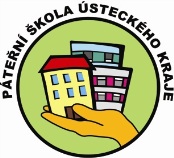 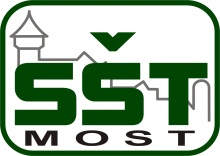 Střední škola technická, Most, příspěvková organizaceDělnická 21, 434 01 Most